Symposium Marking the750th Anniversary of Dante’s BirthIn memory of Corrado GizziOn the occasion of the 750th anniversary of Dante’s birth La CASA DI DANTE in ABRUZZO and NEDANTEN (the Northern European Dante Network) are organizing the conferenceUt pictura poësis: From Image to Word and from Word to Imageto take place at the Casa di Dante in Abruzzo and the Gabriele d’Annunzio University of Chieti-Pescara from 20 May to 22 May 2015The interdisciplinary conference “Ut pictura poësis: From Image to Word and from Word to Image” will be dedicated primarily to researching Dante’s poetic depiction of both natural and supernatural worlds in relation to the pictorial arts, the faculty of imagination and iconicity in human language.Collaborating Institutions:Casa di Dante in AbruzzoLa Casa di Dante in Abruzzo has organized almost 40 exhibitions dedicated to artists inspired by Dante’s work from Giotto to the contemporary scene in the Torre de’ Passeri Castle, not far from Pescara.Gabriele d’Annunzio University of Chieti and PescaraThe University will host some sessions of the conference.Premio Nazionale di Narrativa “Penne-Mosca”will organize a reading of Dante’s verse, with the participation of the prominent actor Ugo Pagliai.Centro Scaligero degli Studi DanteschiNEDANTEN – Northern European Dante Network is a project of the Nordic Dante Network which since 1999 has organized four conferences dedicated to various themes in Dante studies (Copenhagen 1999, Stockholm 2001, Oslo 2006, Tampere 2009). In 2013 the first open interdisciplinary NEDANTEN conference, “Dante’s Rhetoric of Space(s) and Contemporary Dante Research”, was held at Tallinn University. A select and extended volume, “I luoghi nostri”: Dante’s Natural and Cultural Spaces (edited by Zygmunt G. Baranski, Andreas Kablitz & Ülar Ploom), will be published by Tallinn University Press in 2015.20 May, 3.15 pm, University of Chieti / 20 maggio, ore 15, Università di Chieti (Aula Multimediale del Rettorato): Meeting point, hotel Carton hall, 1.50 pm.Saluto del Magnifico Rettore, Ch.mo prof. Carmine Di IlioChair/ Moderatore, John C. Barnes (University College Dublin, Irlanda).János Kelemen (University ELTE Budapest, Ungheria), “Ekphrasis, non-existing images, impossible figures: Purgatorio 10-12, Paradiso 33”. / “Ecfrasi, immagini inesistenti, figure impossibili”.Mihhail Lotman (University of Tallinn, Estonia), "Colour and image in Mandelstam's Talking about Dante". / “Colore e immagine in A proposito di Dante di Mandelstam”.Ülar Ploom (University of Tallinn, Estonia), "To see red": on the poetic of image and word in Purgatorio XVII”. / “Vedere rosso: sulla poetica di immagine e parola in Purgatorio XVII”.Kornélia Horváth (Pázmány Péter Catholic University, Ungheria, János Selye University, Slovacchia), “Vision, imagination and the poetic word in Dante’s Vita Nuova”. / “Visione, immaginazione e la parola poetica nella Vita nuova di Dante”.Pekka Kuusisto (University of Oulu, Finland), “The Poet as a Wayfaring Demiurge: Perspectives of Dante’s Platonic Imaging of Encyclopedic Cosmos in the Commedia”. / Il poeta come un viandante demiurgo: prospettive dell’immagine platonica del Cosmo enciclopedico nella Commedia dantesca”.21 May, 10.15 am, University of Chieti, Polo di Lettere, Aula A.Chair / Moderatore, Ylar Ploom, University of Tallinn.John C. Barnes (University College Dublin, Irlanda), “Come pintor che con essempro pinga: Painterly Elements in the Commedia”. / “Come pintor che con essempro pinga: elementi pittorici nella Commedia”.Filippo Salvatore (Concordia University, Montreal, Canada), “Gli studi e l’attività di Corrado Gizzi, fondatore della Casa di Dante in Abruzzo”.Maria Maślanka-Soro (University of Cracow, Polonia), “Dipingere con le parole “sì che dal fatto il dir non sia diverso”: l’iconicità nella Commedia di Dante sullo sfondo del suo discorso metatestuale sull’arte”.Judit Bárdos (Uni. ELTE Budapest) : "Spazi infernali. La rappresentazione dello spazio negli adattamenti cinematografici dell'Inferno di Dante".21 May, 3.15 pm, University of Chieti. / 21 maggio, 15.30, Università di Chieti, Polo Umanistico.Chair / Moderatore, Rosario Coluccia (University of Lecce).Nicoleta CĂLINA (Università di Craiova, Romania), “Il culto di Dante nella trasposizione degli artisti romeni”.Federica Sala, Interpretazioni esoteriche della Divina Commedia”.Antonio Sorella, Pierluigi Ortolano, “Iconografia dantesca nel quarantennio di attività della Casa di Dante in Abruzzo”.22 May, 11.30 am, University of Chieti, Auditorium. 50° Anniversary of the Univerisity “G. d’Annunzio” of Chieti and Pescara.Penne Literary Prize, Writers from Cinema, to Carlo Verdone. Introduction by Enrico Vanzina (Film director) and Giacomo Manzoli (“Alma Mater” University of Bologna).22 May, 4.30 pm, Penne, the President of Abruzzo Region will award the 2015 Penne “Writers from Cinema” Prize to Carlo Verdone.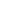 